CZWARTEK 02.04.2020Temat tygodniowy „ Wiosenne przebudzenia”Temat dnia: Oznaki wiosny”CELE: -rozwijanie mowy-utrwalanie wiadomości przyrodniczych- rozwijanie kreatywności1. Rodzicu, przeczytaj wierszyk: WIOSNA LIST WYSTOSOWAŁA, 
ŻE PRZYJECHAĆ DO NAS CHCE 
JASKÓLECZKI SPAKOWAŁA, 
PRZEBIŚNIEGI I TE DE. 

WZIĘŁA TORBY I WALIZKI 
SPÓŹNIĆ SIĘ NA POCIĄG BOI 
ODJAZD PRZECIEŻ JEST TAK BLISKI 
JUŻ ZIELONY EKSPRESS STOI. 

PAN KONDUKTOR POMÓGŁ WIOŚNIE 
WŁOŻYĆ PUDŁA, CIĘŻKIE PACZKI 
„DZIĘKUJEMY” WIĘC RADOŚNIE 
WYKWAKAŁY DZIKIE KACZKI 

NA CZAS WSZĘDZIE DOJECHAŁA, 
BO JUŻ MARZEC PO POŁOWIE, 
PACZKI SWE ROZPAKOWAŁA 
NO I DRAPIE SIĘ PO GŁOWIE. 

JAK CO ROKU PROBLEM SPORY! 
CO TU NAJPIERW? PACZEK TYLE…. 
ODWIĄZAŁA WIELKIE WORY 
WYPUŚCIŁA Z NICH MOTYLE. 

CO NAM JESZCZE WIOSNA DAŁA? 
AŻ WYMIENIĆ BĘDZIE TRUDNO 
CIESZY SIĘ PRZYRODA CAŁA 
JUŻ NIE BĘDZIE SZARO, NUDNO. 

SŁONKO MOCNO PODRĘCIŁA 
I JUŻ CIEPLEJ JEST NA ŚWIECIE, 
W STAWACH ŻABKI WYPUŚCIŁA 
A NA DRZEWACH PACHNIE KWIECIE.  2 Zachęć dziecko do obejrzenia filmu edukacyjnego pt „ Oznaki wiosny”:https://www.youtube.com/watch?v=Wjo_Q1OYTmY2.Porozmawiajcie na temat filmu, zapytaj dziecko, -czego się dowiedziało? Jakie są oznaki wiosny? -Poproś dziecko, by wymyśliło kilka zdań dotyczących wiosny-Czy pamięta, jakie są charakterystyczne elementy wiosennej pogody? Wyjrzyjcie przez okno, niech dziecko opowie, jaka jest pogoda?3.Zaproponuj dziecku obejrzenie , a następnie wykonanie wiosennego kalendarza pogody 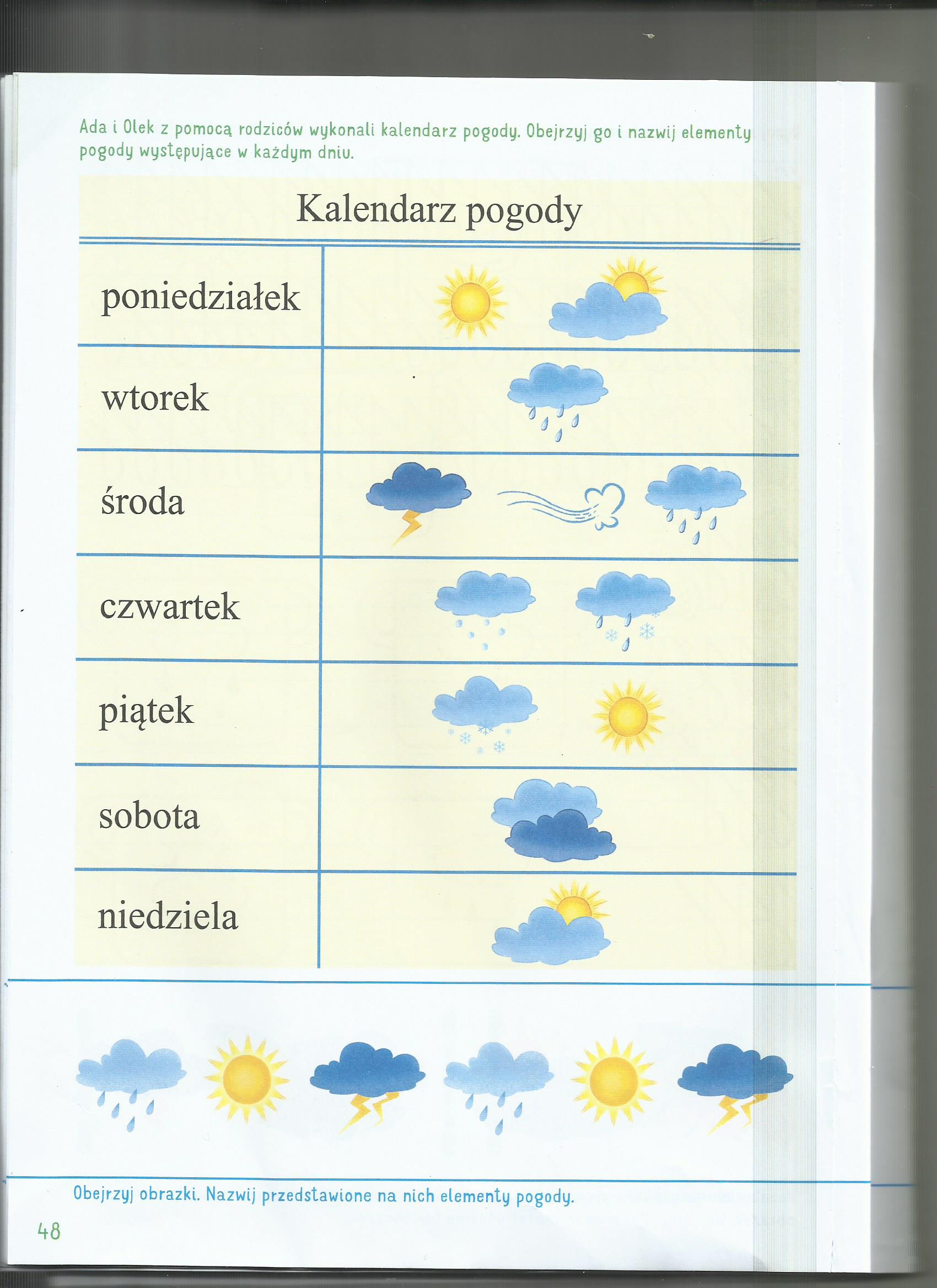 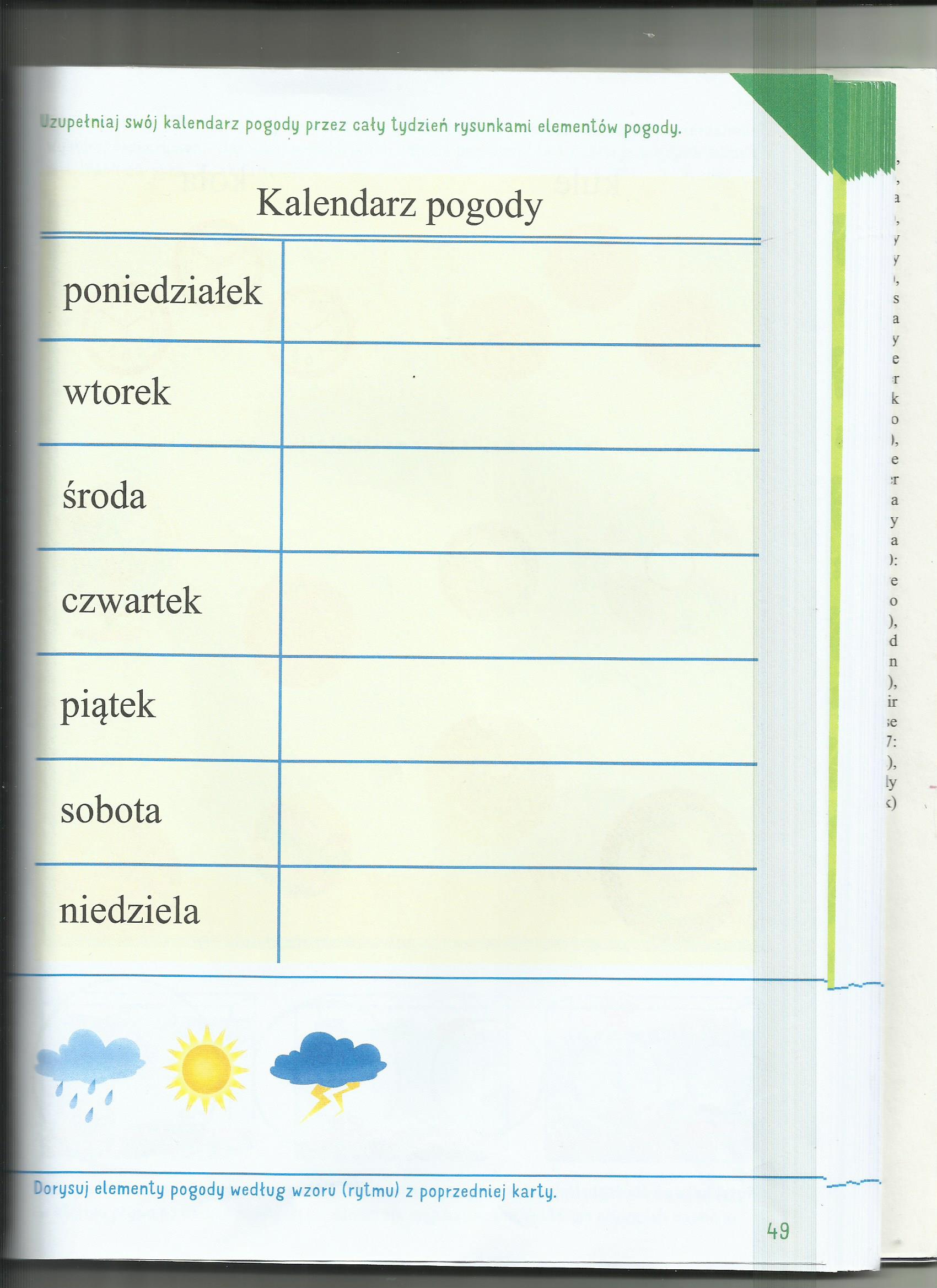 4 Zapytaj dziecko, czy wie, ile jest miesięcy w roku? Czy potrafi je wymienić?5.Zaproponuj „ Wiosenny masaż”Już nie musisz brać szalika – gładzimy dłońmi szyję dzieckaśnieg topnieje na chodnikach – gładzimy całe ręce dzieckaDłuższe dni – rysujemy palcem na plecach dziecka długą linięi krótsze noce – rysujemy krótkie linie na dłoniach dzieckaczasem motyl zatrzepocze – delikatnie szczypiemy ciało dzieckaNawet chochoł już się zbudził – przecieramy opuszkami palców twarz dzieckachce podobno wstać do ludzi – pocieramy o siebie, trzymane w naszych dłoniach, dłonie dzieckaCiepły deszczyk leje z nieba – opukujemy głowę dziecka palcamisłońce grzeje kiedy trzeba – gładzimy całe ciało dziecka zaczynając od głowyWiosna, wiosna, wiosna przyszła do nas – „chodzimy” palcami po plecach dzieckacała kolorowa, ukwiecona – rysujemy palcem kwiaty na plecach dzieckaBędą śpiewać ptaki, kwitnąć róże – masujemy plecy dziecka od dołu do bokówZostań wiosno – przytulamy dzieckozostań śliczna – tuląc dziecko kiwamy się lekko na bokizostań z nami jak najdłużej tu – zamykamy dziecko w ramion6. ćwiczenia grafomotoryczne, utrwalanie znajomości liter oraz ćwiczenia w liczeniu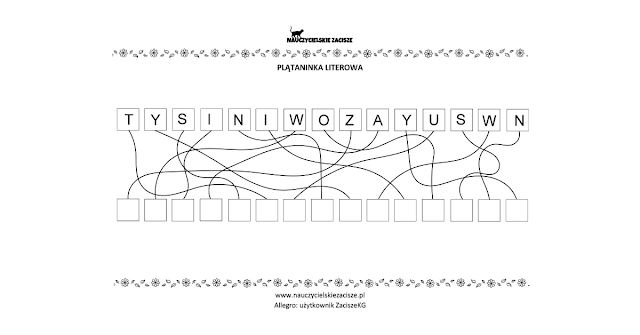 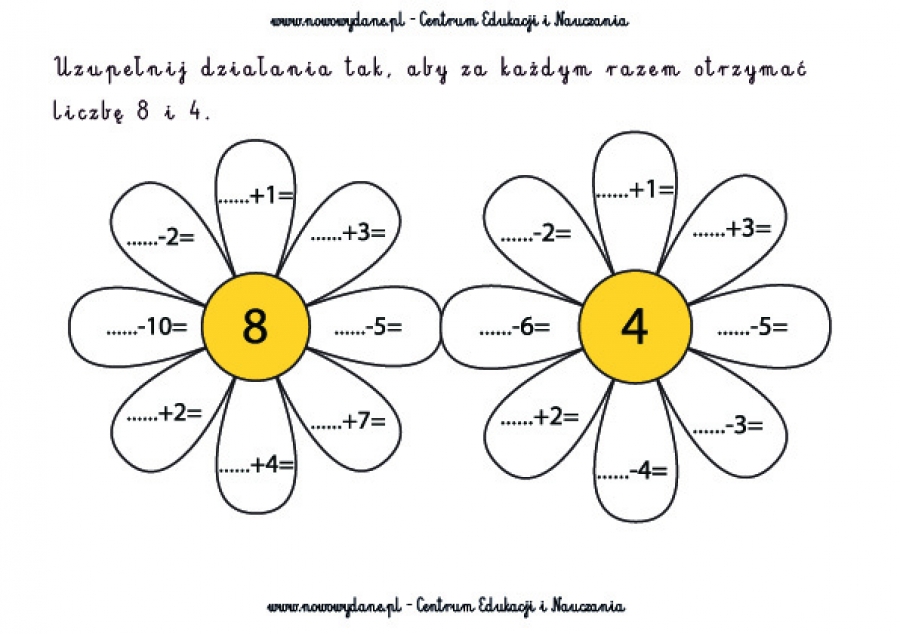 7.Utrwalenie znajomości piosenki „ Bociek”https://www.youtube.com/watch?v=kk5oMrOkffc8 A dla rozrywki i utrwalenia: 	https://www.youtube.com/watch?v=b6K4yDMGe1wPrzykład informacji zwrotnej do nauczycielaPrzykłady informacji zwrotnej:Imię i nazwisko dziecka: .............................................................Data:  02.04.2020 (środa)……Proszę wpisać TAK lub NIE…..1. Dziecko wysłuchało wiersza i obejrzało film edukacyjny „ Zwiastuny wiosny”….2 Dziecko układało zdania dotyczące wiosny….3.Dziecko obejrzało i przygotowało „ Kalendarz pogody”….4.Dziecko brał udział w zabawie „ Wiosenny masaż”…..5. InnePamiętajcie Drodzy Rodzice, że dzieci dopiero się uczą i mają prawo popełniać błędy. ;-), ich prace nie muszą być  „jak z obrazka”Informację zwrotną przesyłajcie proszę na e-mail grupowy: calineczka2020zostanwdomu@gmail.comJeśli nie macie takiej możliwości to można skorzystać z  Messenger: Aneta Roga lub Bernadeta Niełacna Informację zwrotną można przesyłać raz w tygodniu, ale musi ona zawierać króciutki opis każdego dnia. To Państwo decydujecie , czy wysyłacie informację codziennie czy raz w tygodniu (zbiorową).DZIEKUJEMY ;-)